Name of Journal: World Journal of Clinical CasesManuscript NO: 45991Manuscript Type: CASE REPORTFemale genital tract metastasis of lung adenocarcinoma with EGFR mutations: Report of two casesYan RL et al. Uncommon site metastasis of lung adenocarcinomaRun-Lan Yan, Jie Wang, Jian-Ya Zhou, Zhen Chen, Jian-Ying ZhouRun-Lan Yan, Jie Wang, Jian-Ya Zhou, Jian-Ying Zhou, Department of Respiratory Diseases, First Affiliated Hospital of Zhejiang University School of Medicine, Zhejiang University, Hangzhou 310003, Zhejiang Province, ChinaZhen Chen, Department of Pathology, First Affiliated Hospital of Zhejiang University School of Medicine, Zhejiang University, Hangzhou 310003, Zhejiang Province, ChinaORCID number: Run-Lan Yan (0000-0003-3200-7066); Jie Wang (0000-0003-4142-2675); Jian-Ya Zhou (0000-0001-8196-0166); Zhen Chen (0000-0001-6789-6188); Jian-Ying Zhou (0000-0002-8924-935X).Author contributions: Zhou JY and Zhou JY designed the report; Wang J and Chen Z collected the patient’s clinical data; Yan RL analyzed the data and wrote the paper.Supported by the National Natural Science Foundation of China, No. 81670017.Informed consent statement: Consent was obtained from the patient for publication of this report and any accompanying images and is available upon request.Conflict-of-interest statement: The authors declare that they have no conflicts of interest.CARE Checklist (2016) statement: The authors have read the CARE Checklist (2016), and the manuscript was prepared and revised according to the CARE Checklist (2016).Open-Access: This article is an open-access article which was selected by an in-house editor and fully peer-reviewed by external reviewers. It is distributed in accordance with the Creative Commons Attribution Non Commercial (CC BY-NC 4.0) license, which permits others to distribute, remix, adapt, build upon this work non-commercially, and license their derivative works on different terms, provided the original work is properly cited and the use is non-commercial. See: http://creativecommons.org/licenses/by-nc/4.0/Manuscript source: Unsolicited manuscriptCorresponding author: Jian-Ying Zhou, MD, Chief Doctor, Professor, Department of Respiratory Diseases, First Affiliated Hospital of Zhejiang University School of Medicine, Zhejiang University, 79 Qingchun Road, Hangzhou 310003, Zhejiang Province, China. zjyhz@zju.edu.cnTelephone: +86-571-87236876Fax: +86-571-87236877Received: January 29, 2019  Peer-review started: January 29, 2019  First decision: March 9, 2019Revised: March 24, 2019 Accepted: April 18, 2019  Article in press:    Published online: AbstractBACKGROUNDThe female genital tract is an uncommon site of involvement for extra-genital malignancies. Ovarian metastases have been described as disseminations of lung adenocarcinoma; rare cases of secondary localizations in the cervix, adnexa, and vagina have also been reported in the literature. Here, we report two cases of advanced lung adenocarcinoma with female genital tract metastasis. CASE SUMMARYThe first case was a 41-year-old woman with stage IV lung adenocarcinoma metastasizing to the cervix. Immunohistochemistry of the cervical biopsy specimen revealed thyroid transcription factor (TTF)-1(+), cytokeratin (CK)-7(+), and (CK)-20(-). Gene mutational analysis showed epidermal growth factor receptor (EGFR) L858R mutation in exon 21. She had a positive response to gefitinib, for both the pulmonary mass and cervical neoplasm. The second case was a 29-year-old woman who was diagnosed with stage IV lung adenocarcinoma with EGFR mutation. After 12 mo of treatment with icotinib, ovarian biopsy showed adenocarcinoma with CDX2(-), TTF-1(+++), PAX8(-), CK-7(+++), CK-20(++), and Ki67(15%+), accompanied with EGFR 19-del mutation and T790M mutation.CONCLUSION Immunohistochemistry and gene mutational testing have greatly helped in locating the initial tumor site when both pulmonary and female genital tract neoplasms exist.Key words: Lung adenocarcinoma; Epidermal growth factor receptor; Metastasis; Ovary; Cervix; Case report© The Author(s) 2019. Published by Baishideng Publishing Group Inc. All rights reserved.Core tip: The female genital tract is an uncommon site of involvement for extra-genital malignancies. Ovarian metastases have been described as disseminations of lung adenocarcinoma; rare cases of secondary localizations in the cervix, adnexa, and vagina have also been reported in the literature. Here, we report two cases of advanced lung adenocarcinoma with female genital tract metastasis. The initial tumor site should be considered when both pulmonary and female genital tract neoplasms exist. Immunohistochemistry and gene mutational testing have greatly helped in locating the initial tumor site.Yan RL, Wang J, Zhou JY, Chen Z, Zhou JY. Female genital tract metastasis of lung adenocarcinoma with EGFR mutations: Report of two cases. World J Clin Cases 2019; In pressINTRODUCTIONAlthough metastases of lung adenocarcinoma may appear in any organ, they are more commonly observed in the bone, liver, adrenal gland, brain, and skin and seldom seen in the female genital tract, as metastasis in the female genital tract usually corresponds to small cell lung carcinomas[1]. Ovarian metastases have been described as disseminations of lung adenocarcinoma; rare cases of secondary localizations in the cervix, adnexa, and vagina have also been reported in the literature[2]. In these cases, immunohistochemistry and gene mutational analysis play an important role in determining the initial origin of tumor. In this article, we present two cases of advanced lung adenocarcinoma – the first case had cervical metastasis, and the other had metastasis to the ovary. The first case seemed to have cervical metastasis before targeted treatment; the other case developed ovarian metastasis accompanied by the newly presented T790M mutation in exon 20 during treatment with tyrosine kinase inhibitors (TKIs). CASE PRESENTATION Case 1 Chief complaintsA 41-year-old never-smoking woman came to our practice because of recurrent cough for 4 mo. History of present illnessThere was no history of fever, weight loss, or sweating.History of past illnessThe patient’s past medical history was a right lung nodule, which was observed 4 years ago.Personal and family historyShe was a non-smoker and there was no history of drug abuse or recent travel. The family history was unremarkable.Physical examination upon admissionThe patient had no palpable lymph node.Laboratory examinationsThe initial laboratory investigations including complete blood count and blood chemistry tests were normal. Carcinoembryonic antigen level was 1.5 ng/mL (0-5 ng/mL), which was negative.Imaging examinationsComputed tomography (CT) showed a right pulmonary mass characterized by a solid region with contiguous ground-glass areas, stellate borders, and pleural puckering (Figure 1C). The result of endotracheal biopsy was unsatisfactory, although cytology revealed adenocarcinoma cells; however, there was insufficient sample for pathological examination and epidermal growth factor receptor (EGFR) gene testing. A positron emission tomography-CT (PET-CT) scan was performed before lung biopsy and showed hyper-metabolic activity in pulmonary lesions and the cervix uteri (Figure 1A and B). Lung biopsy was performed with CT guidance, after exclusion of relevant contraindications. Pathological examination showed adenocarcinoma with necrosis. Immunohistochemistry revealed thyroid transcription factor TTF-1(+) (Figure 2B), cytokeratin CK-7(+), and CK-20(-). EGFR mutational analysis could not be performed because we did not have sufficient biopsy specimen. Cervical biopsy was performed based on the hypermetabolic activity in the cervix uteri, and it showed poorly differentiated adenocarcinoma (Figure 2A). Immunohistochemistry showed TTF-1(+), CK-7(+), and CK-20(-). EFGR mutational analysis of the cervical biopsy specimen showed EGFR L858R mutation in exon 21. The patient displayed clinical symptoms including frequent micturition and hypogastralgia, and thus, pelvic magnetic resonance imaging (MRI) was performed, and it showed thickened cervical canal, without lymphadenectasis or pelvic effusion. Cervical cell cytology indicated negative results. FINAL DIAGNOSISLung adenocarcinoma with cervical metastasis, stage IV (cT4N3M1b), with EGFR 21 L858R mutation.TREATMENTThe patient received targeted therapy of gefitinib.OUTCOME AND FOLLOW-UP  The patient had a positive response to gefitinib (Figure 1D and E), for both the pulmonary mass and cervical neoplasm. Routine examinations included chest CT scan and ultrasonography of the pelvic cavity and lymph nodes. Unfortunately, the patient was observed to have intracranial metastasis after 8 mo of gefitinib therapy (Figure 1F).Case 2Chief complaintsA 29-year-old never-smoking woman was accepted because of complaints of cough and chest tightness. Personal and family historyShe was a non-smoker and there was no history of drug abuse or recent travel. The family history was unremarkable.Physical examination upon admissionThe patient had a low auscultation of breath and had no palpable lymph node.Laboratory examinationsThe initial laboratory investigations including complete blood count and blood chemistry tests were normal. Carcinoembryonic antigen level was 4.4 ng/mL (0-5 ng/mL) and tumor-associated carbohydrate antigen 125 level was 42.9 U/mL (0-35 U/mL).Imaging examinationsHer initial CT scan showed lung lesions with cavity, as well as pleural effusion (Figure 3A). Ultrasound examination also showed pelvic effusion, although no ovarian masses were found. Pleural fluid cytology revealed adenocarcinoma, and immunohistochemistry revealed TTF-1(+) (Figure 4). EGFR mutational analysis of cell block showed EGFR 19-del mutation. FINAL DIAGNOSIS Lung adenocarcinoma with ovary metastasis, stage IV (cT2NxM1b), EGFR 19 deletion.TreatmentThe patient was started on icotinib, which is an EGFR TKI, with a plan of sequential antiangiogenic therapy. OUTCOME AND FOLLOW-UP Targeted therapy resulted in a partial response after 3 mo (Figure 3B). Since the patient complained of repeated pleural effusion, close drainage had to be done every two months. Since March 1, 2017, the patient has been treated with bevacizumab (Avastin) and icotinib to reduce pleural effusion. Routine CT scan examination showed pleural effusion without enlargement of the tumor (Figure 3C and D). Ultrasound examination of the pelvis showed ovarian mass, as well as pelvic effusion. Ovarian biopsy was performed on September 15, 2017, which revealed adenocarcinoma. Immunohistochemistry revealed CDX2(-), TTF-1(+++), PAX8(-), CK-7(+++), CK-20(++), and Ki67(15%+) (Figure 4B). EFGR mutational analysis of the ovarian biopsy specimen showed EGFR 19-del mutation and T790M mutation in exon 20. Lung biopsy could not be performed because of obstructive pneumonia and pleural effusion. Since the EGFR TKI resistance mutation (T790M) appeared in the ovarian biopsy sample, osimertinib (Tagrisso) therapy was started (September 26, 2017).DISCUSSIONAlthough metastases of lung adenocarcinoma may appear in any organ, they are more frequently observed in the bone, liver, adrenal gland, brain, and skin and seldom seen in the female genital tract, as metastasis in the female genital tract usually corresponds to small cell carcinomas[3,4]. We review the relevant studies both at home and abroad in recent years corresponding to patients with lung cancer metastasis to the female genital tract; ovarian metastases have been described in several articles[1-3,5-8], while rare cases have been reported for cervical metastasis. Metastases to the female genital tract of lung neoplasm have not received enough attention. According to the principles of precision medicine, the initial tumor site should be considered when both pulmonary and female genital tract neoplasms exist. Immunohistochemistry and gene mutational analysis have greatly helped in locating the initial tumor site. Between 74% and 92% of lung adenocarcinoma cases exhibit TTF-1 nuclear expression, and almost 90% of patients with lung adenocarcinoma are positive for CK-7 and negative for CK-20[9]. Thus, a combination of TTF-1(+), CK-7(+), and CK-20(-) immunophenotypes is highly suggestive of primary adenocarcinoma of the lung (specificity, 100%)[5,10]. The immunohistochemical profiles of the two cases described here are indicative of metastatic lung adenocarcinoma.In the first case, the patient did not have enough tissue sample in percutaneous lung puncture biopsy for gene mutational analysis; fortunately, cervical biopsy produced adequate tissue specimen on which we confirmed cervical metastasis by immunohistochemistry. PET-CT showed hypermetabolic activity in pulmonary lesions and the cervix uteri. According to clinical pathologists, the cervical neoplasm was a metastasis from lung cancer, which also confirmed by immunohistochemistry. Subsequent EGFR gene mutational analysis (using the Amplification Refractory Mutation System, ARMS) of the cervical tissue sample revealed EGFR L858R mutation in exon 21. The patient was then started on gefitinib and achieved partial remission after 4 mo of treatment. In case 2, lung biopsy could not be performed because of obstructive pneumonia and pleural effusion. Pleural fluid cytology was performed on a cell block; thus, EGFR mutational analysis could be optimized. Although tissue biopsy still represents the gold standard for the diagnosis of lung cancer[11,12], it is not always possible to obtain high-quality specimens from all patients. In certain situations, liquid biopsy could be an essential tool for clinicians, especially for patients who cannot undergo invasive diagnostic procedures[11]. The patient’s disease progressed during treatment with TKI, accompanied by ovarian metastasis and bone metastasis. Since repeated biopsy of the lung mass is not recommended, analysis of the ovarian biopsy showed EGFR 19-del mutation and T790M mutation in exon 20, which represents one of the two confirmed mechanisms of drug resistance. Approximately half of the cancers that acquire resistance to EGFR TKIs develop a secondary mutation in EGFR (T790M), which abrogates the inhibitory activity of the TKI[13]. The patient was then started with osimertinib. As recently reported, osimertinib displays significantly greater efficacy than platinum therapy plus pemetrexed in patients with T790M-positive advanced non-small cell lung cancer (including cases with CNS metastases) in whom the disease has progressed during first-line EGFR TKI therapy[12,14]. Timely biopsy of the ovarian metastasis provided reference for the patient’s treatment, which greatly contributed to the patient’s prognosis.CONCLUSIONAccording to the principles of precision medicine, the initial tumor site should be considered when both pulmonary and female genital tract neoplasms exist. Immunohistochemistry and gene mutational testing have greatly helped in locating the initial tumor site.REFERENCES1 Mazur MT, Hsueh S, Gersell DJ. Metastases to the female genital tract. Analysis of 325 cases. Cancer 1984; 53: 1978-1984 [PMID: 6322966 DOI: 10.1002/1097-0142(19840501)53:9<1978::AID-CNCR2820530929>3.0.CO;2-1]2 Irving JA, Young RH. Lung carcinoma metastatic to the ovary: a clinicopathologic study of 32 cases emphasizing their morphologic spectrum and problems in differential diagnosis. Am J Surg Pathol 2005; 29: 997-1006 [PMID: 16006793 DOI: 10.1097/01.pas.0000166363.76082.a0]3 Fujiwara A, Higashiyama M, Kanou T, Tokunaga T, Okami J, Kodama K, Nishino K, Tomita Y, Okamoto I. Bilateral ovarian metastasis of non-small cell lung cancer with ALK rearrangement. Lung Cancer 2014; 83: 302-304 [PMID: 24360322 DOI: 10.1016/j.lungcan.2013.11.022]4 Howell NR, Zheng W, Cheng L, Tornos C, Kane P, Pearl M, Chalas E, Liang SX. Carcinomas of ovary and lung with clear cell features: can immunohistochemistry help in differential diagnosis? Int J Gynecol Pathol 2007; 26: 134-140 [PMID: 17413979 DOI: 10.1097/01.pgp.0000233166.56385.d0]5 Lee KA, Lee JS, Min JK, Kim HJ, Kim WS, Lee KY. Bilateral Ovarian Metastases from ALK Rearranged Non-Small Cell Lung Cancer. Tuberc Respir Dis (Seoul) 2014; 77: 258-261 [PMID: 25580142 DOI: 10.4046/trd.2014.77.6.258]6 Min KW, Paik SS, Han H, Kim WS, Jang K. Tumour-to-tumour metastasis of lung adenocarcinoma to ovarian serous cystadenoma. J Obstet Gynaecol 2014; 34: 650-651 [PMID: 24724546 DOI: 10.3109/01443615.2014.902431]7 Mushi RT, Yang Y, Cai Q, Zhang R, Wu G, Dong X. Ovarian metastasis from non-small cell lung cancer with ALK and EGFR mutations: A report of two cases. Oncol Lett 2016; 12: 4361-4366 [PMID: 28105150 DOI: 10.3892/ol.2016.5292]8 Giordano G, Cruz Viruel N, Silini EM, Nogales FF. Adenocarcinoma of the Lung Metastatic to the Ovary With a Signet Ring Cell Component. Int J Surg Pathol 2017; 25: 365-367 [PMID: 28178894 DOI: 10.1177/1066896917691613]9 Rossi G, Cavazza A, Righi L, Sartori G, Bisagni A, Longo L, Pelosi G, Papotti M. Napsin-A, TTF-1, EGFR, and ALK Status Determination in Lung Primary and Metastatic Mucin-Producing Adenocarcinomas. Int J Surg Pathol 2014; 22: 401-407 [PMID: 24651909 DOI: 10.1177/1066896914527609]10 Losito NS, Scaffa C, Cantile M, Botti G, Costanzo R, Manna A, Franco R, Greggi S. Lung cancer diagnosis on ovary mass: a case report. J Ovarian Res 2013; 6: 34 [PMID: 23663245 DOI: 10.1186/1757-2215-6-34]11 Hiley CT, Le Quesne J, Santis G, Sharpe R, de Castro DG, Middleton G, Swanton C. Challenges in molecular testing in non-small-cell lung cancer patients with advanced disease. Lancet 2016; 388: 1002-1011 [PMID: 27598680 DOI: 10.1016/S0140-6736(16)31340-X]12 Lam DC, Tam TC, Lau KM, Wong WM, Hui CK, Lam JC, Wang JK, Lui MM, Ho JC, Ip MS. Plasma EGFR Mutation Detection Associated With Survival Outcomes in Advanced-Stage Lung Cancer. Clin Lung Cancer 2015; 16: 507-513 [PMID: 26239567 DOI: 10.1016/j.cllc.2015.06.003]13 Xu Y, Liu H, Chen J, Zhou Q. Acquired resistance of lung adenocarcinoma to EGFR-tyrosine kinase inhibitors gefitinib and erlotinib. Cancer Biol Ther 2010; 9: 572-582 [PMID: 20404520 DOI: 10.4161/cbt.9.8.11881]14 Goss G, Tsai CM, Shepherd FA, Bazhenova L, Lee JS, Chang GC, Crino L, Satouchi M, Chu Q, Hida T, Han JY, Juan O, Dunphy F, Nishio M, Kang JH, Majem M, Mann H, Cantarini M, Ghiorghiu S, Mitsudomi T. Osimertinib for pretreated EGFR Thr790Met-positive advanced non-small-cell lung cancer (AURA2): a multicentre, open-label, single-arm, phase 2 study. Lancet Oncol 2016; 17: 1643-1652 [PMID: 27751847 DOI: 10.1016/S1470-2045(16)30508-3]P-Reviewer: Sipahi EY S-Editor: Ji FF L-Editor: Wang TQ E-Editor: Specialty type: Medicine, research and experimentalCountry of origin: ChinaPeer-review report classificationGrade A (Excellent): 0Grade B (Very good): 0Grade C (Good): CGrade D (Fair): 0 Grade E (Poor): 0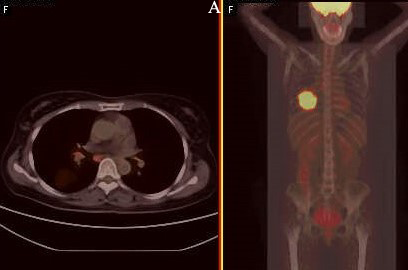 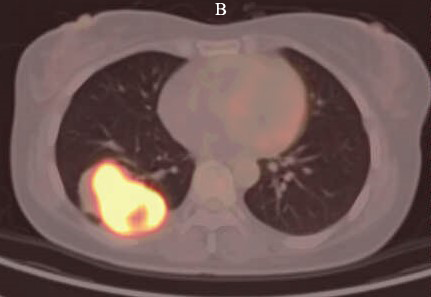 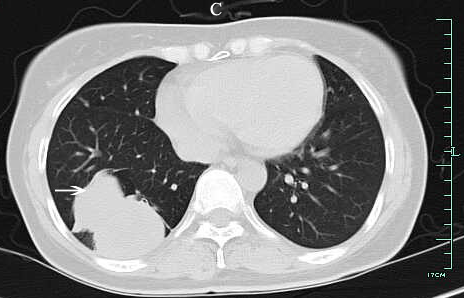 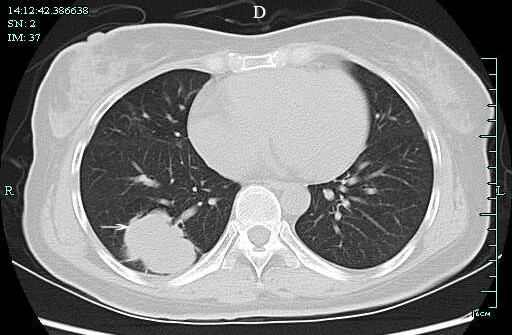 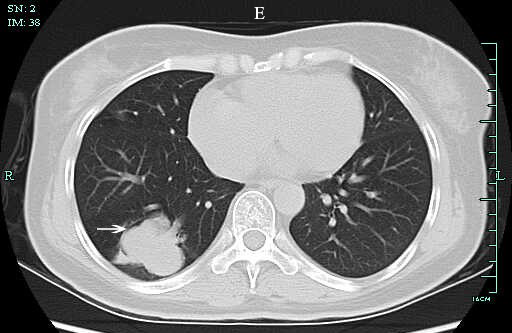 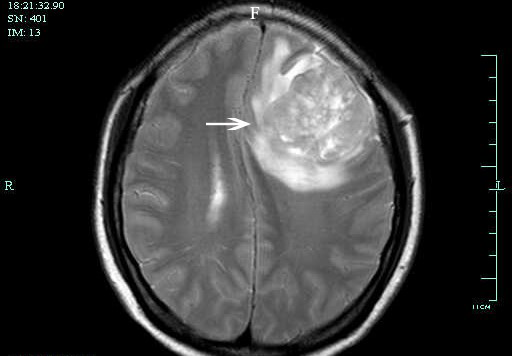 Figure 1 Case 1. A: Positron emission tomography-computed tomography (PET-CT) was performed before lung biopsy and showed hyper-metabolic activity in pulmonary lesions and the cervix uteri; B: PET-CT image showed hyper-metabolic activity in the inferior lobe of the right lung, where lung biopsy was performed; C: CT showed a right pulmonary mass characterized by a solid region with contiguous ground-glass areas, stellate borders, and pleural puckering before tyrosine kinase inhibitor treatment; D: CT showed a right pulmonary mass after 2 mo of gefitinib therapy, which indicated partial remission of tumor; E: CT image showed a right pulmonary mass after 4 mo of gefitinib therapy; F: Magnetic resonance imaging performed on April 12, 201 indicated brain metastasis. AB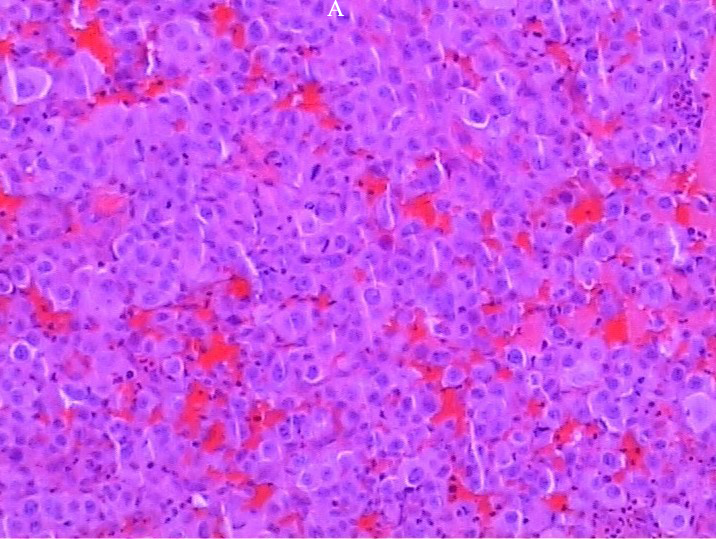 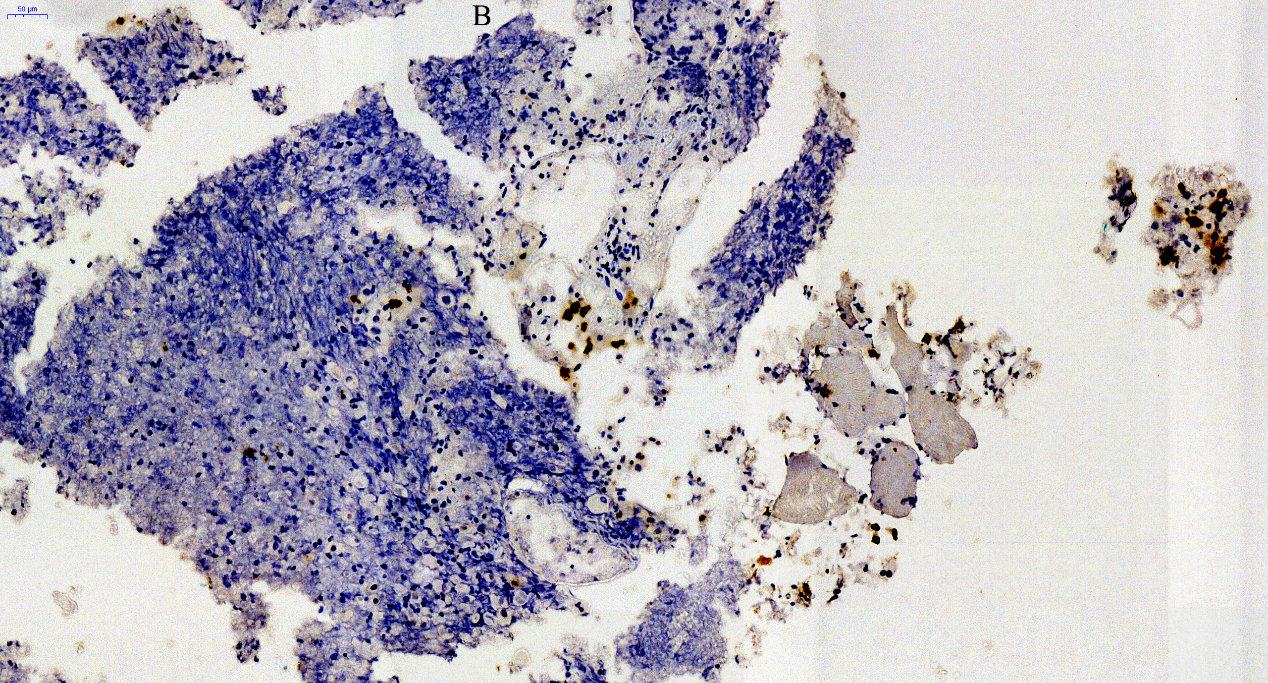 Figure 2 Case 1. A: Cervical biopsy showed poorly differentiated adenocarcinoma; B: Pathological examination of specimens obtained from lung biopsy showed adenocarcinoma with necrosis, and immunohistochemical staining for thyroid transcription factor-1 was positive.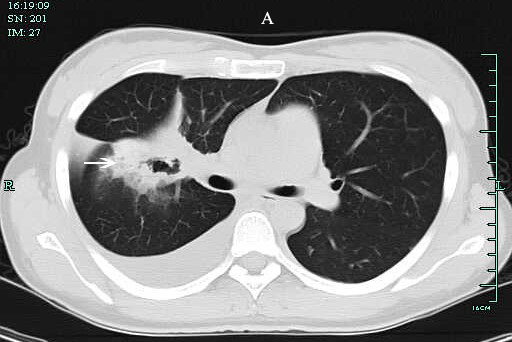 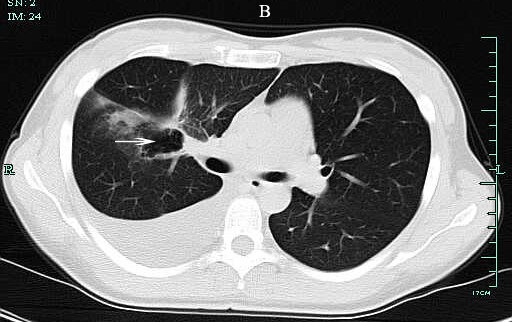 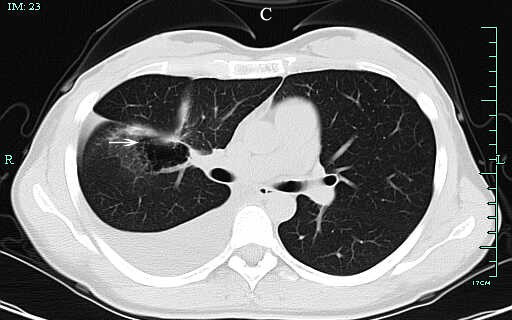 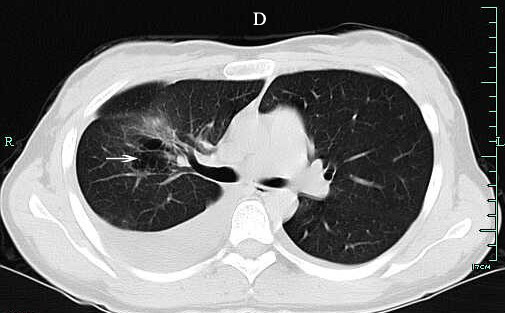 Figure 3 Case 2. A: Computed tomography (CT) scan showed lung lesions with cavity, as well as pleural effusion before tyrosine kinase inhibitor treatment; B: CT showed a right pulmonary mass after 3 mo of ecotinib therapy, which resulted in a partial response after 3 mo; C: CT scan showed pleural effusion after 1 mo of bevacizumab (Avastin) and icotinib therapy; D: CT scan showed pleural effusion after 4 mo of bevacizumab (Avastin) and icotinib therapy, without progression of initial tumor.AB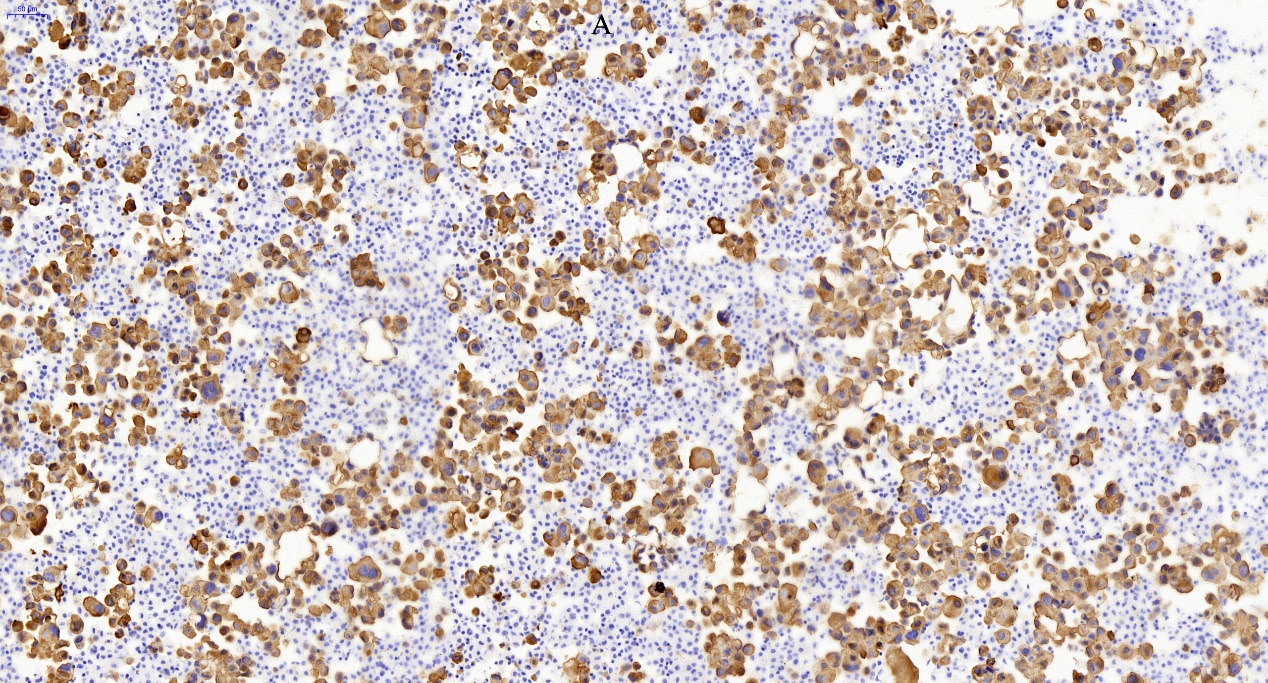 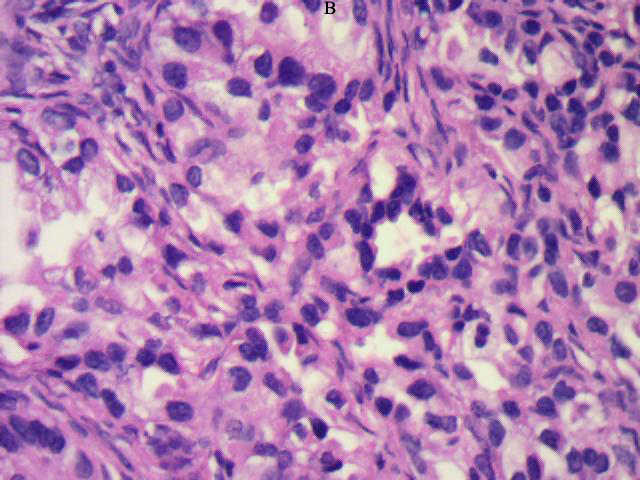 Figure 4 Case 2. A: Pathological examination of specimens obtained from lung biopsy showed adenocarcinoma, and immunohistochemical staining for thyroid transcription factor-1 (TTF-1) was positive; B: Ovarian biopsy revealed TTF-1 positive adenocarcinoma. 